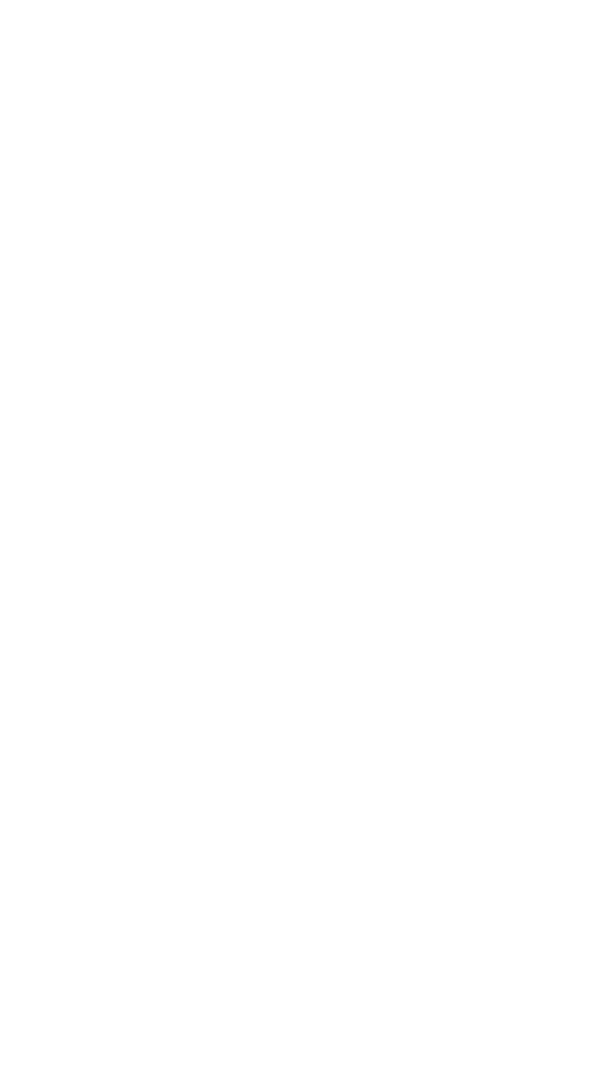 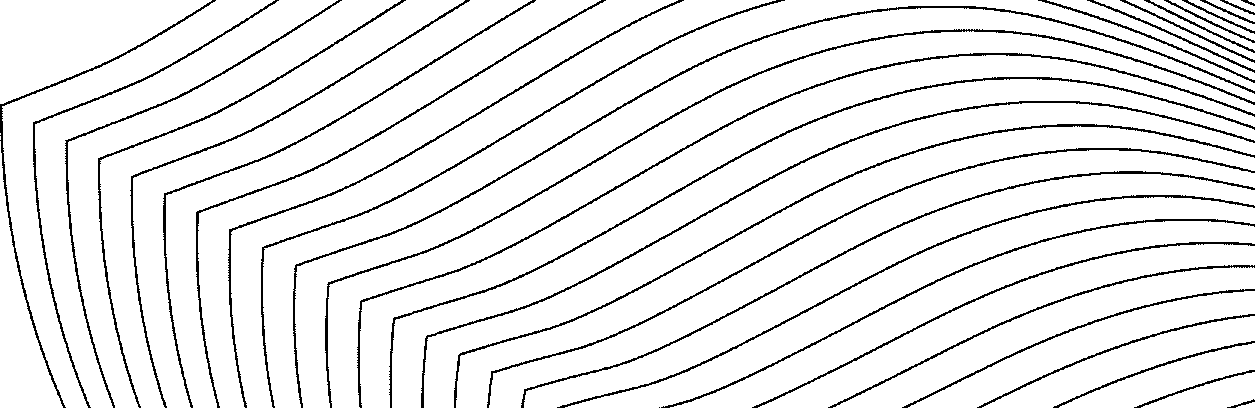 Geachte,Onlangs werd u het slachtoffer van een poging diefstal of een effectieve diefstal in uw woning. Uit ervaring weten wij dat dit een zeer aangrijpende gebeurtenis kan zijn.Materiële voorwerpen zonder emotionele waarde die gestolen werden, kunnen makkelijk en snel vervangen worden.De impact van de inbraak op uw leven is niet zo makkelijk te helen. Tijdens en kort na de inbraak voelt u zich als slachtoffer meestal verdoofd en dringen gevoelens nog niet tot u door. Nadien wordt duidelijk wat er gebeurd is en komen de emoties los. Dan kunnen verschillende reacties ontstaan zoals lichamelijke ongemakken maar ook emotionele reacties en psychosociale gevolgen omdat u bv. niet meer durft buiten komen. Deze reacties zijn een teken dat de verwerking van het gebeuren op gang komt. Het zijn normale reacties op een abnormale gebeurtenis. Het is belangrijk deze gevoelens toe te laten en er over te praten indien u daartoe de behoefte voelt. Soms lukt het echter niet zonder professionele hulp. Als u bv. na een bepaalde periode blijvend gespannen, verward en uitgeput bent of blijvend lichamelijke klachten hebt. Of als u bezig blijft alleen maar om niet met uw gevoelens geconfronteerd te worden. Ook als u blijvende slaapproblemen hebt. Als u zich zorgen maakt over hoe uw naaste (kind, partner,…) de gebeurtenis verwerkt. Als u niet meer weet hoe het nu verder moet…Daarom biedt de dienst preventie van de PZ AMOW u hierbij ondersteuning aan. U kan een gratis diefstalpreventie-advies op maat van u woning aanvragen. Een gebrevetteerd adviseur komt na afspraak bij u langs en geeft u de nodige informatie om van uw huis opnieuw een inbraakveilige thuis te maken. Met enkele eenvoudige maatregelen en tips kan u de kans op een nieuwe inbraak aanzienlijk verminderen. Indien u geïnteresseerd bent in een advies van onze diefstalpreventie-adviseur, kan u ons contacteren voor een afspraak.Als u nood heeft aan een gesprek, kan u steeds beroep doen op een slachtofferbejegenaar. Ook deze kan u contacteren.Met vriendelijke groeten,Dorien De Nijs                                                     An VeldemanConsulent I Preventie	                                   1ste Hoofdinspecteur I SlachtofferbejegeningPZ  5408 – AMOW                                              PZ  5408 – AMOWZ.5 Mollem 230 I 1730 Asse	                      Z.5 Mollem 230 I 1730 AsseTel. 02 456 08 81 I Gsm 	0472 18 26 59	       Tel. 02 456 08 78 I Gsm 0473 63 81 23Dorien.DeNijs@police.belgium.eu	       An.Veldeman@police.belgium.eu